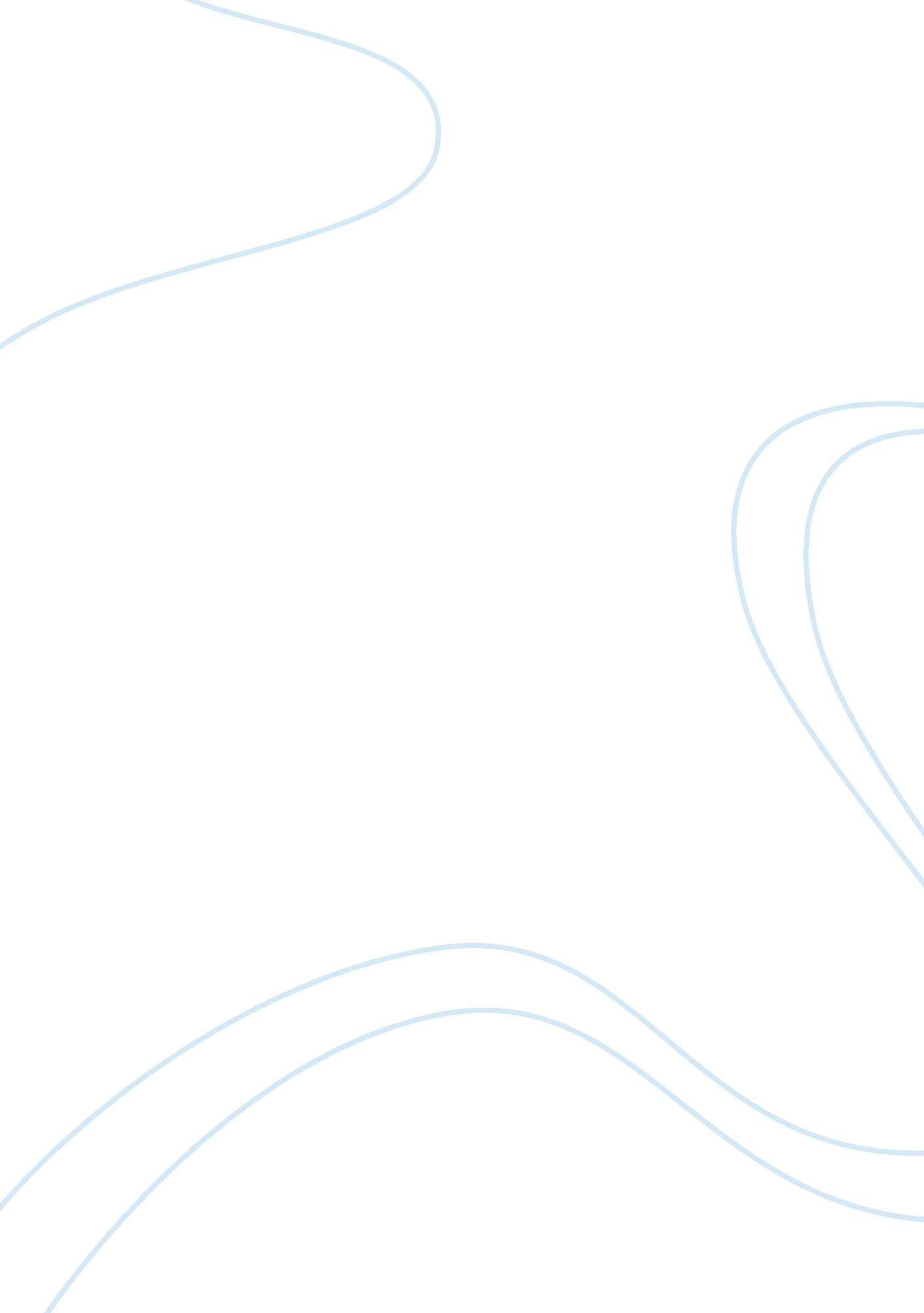 The change in male and female roles before and todayLiterature, Russian Literature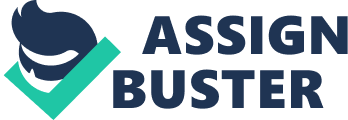 The Change in Male and Female Roles Before & Today Ever since Adam & Eve, the success of men and women’s relationships were strongly influenced by how each gender sticks to their roles based on traditions and what society expects of them. Some of the preconceived ideas of male and female roles in relationships would be the fact that when a woman fancies a guy, all that she should give are signals while males are to do the first move. When it comes to courtship, females are the ones being pursued while males do the pursuing until they get “ yes” for an answer. Speaking of social expectations for both, males are expected to provide for the family or pay for dates at all times while females are to manage the children, the household, and provide emotional support (Jaffari, TTS Holistic Counselor Mehdi, n. d.) 
Looking at the male and females roles in relationships today in contrast to what I have mentioned above, there has been a lot of reversal of roles. Females today are not secluded to giving signals when showing interest in a guy. Being direct and honest about the feeling, verbally or in action is already welcome. When it comes to courtship, males are not the only ones who does the pursuing. There are a lot of aggressive girls today who will do everything to get what she wants, and taking a guy out for dates have started to be a common thing. When it comes to male and female responsibilities, males are not the only ones expected to bring in food in the table. Instead, women today are more empowered to take on a job and a journey towards self-actualization that does not stop when she finally gets married. 
Bibliography: 
Jaffari, TTS Holistic Counselor Mehdi. " Male and Female Roles in Relationships." Organic Raw Vegan Food | Botanical Cuisine. N. p., n. d. Web. 7 Apr. 2013. . 